GUÍA PREVENCIÓN DEL CIBERACOSO¿Qué necesito saber?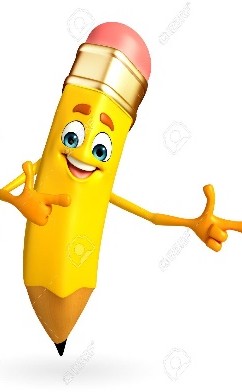 Instrucciones:Comenta y responde las siguientes preguntas orientadas a la prevención del ciberacoso. Puedes basarte en el siguiente video.“¿Cómo actuar ante el ciberacoso? Ignora, bloquea, pide ayuda y denuncia de Pantallas Amigas” (https://www.youtube.com/watch?v=tVAjiyNzYq0)O en las imágenes de ayuda memorias que esta al final de la guía.Para trabajar y reflexionarSegún los talleres y actividades realizadas en el establecimiento, responde según recuerdesNombra las plataformas que conoces donde podríamos ser testigos de ciberacoso Por ejemplo:Nombra formas de acoso a través de las redes sociales.Por ejemplo:Nombra formas de prevención de ciberacoso.Por ejemplo:Comenta en familia¿Han leído en la web o en la prensa alguna noticia relacionada al ciberacoso?¿Les han llegado mensajes no deseados o de contenido repulsivo?¿Han tenido alguna experiencia desagradable en sus redes sociales?¿Qué consejo le darías a otros jóvenes como tú que podrían ser víctimas de ciberacoso?Consejo de seguridad: En todas tus redes sociales, debes configurar el perfil en modo privado en los ajustes de seguridad y no proporcionar datos personales a personas que no sean de total confianza. Además, debemos desconfiar de las personas desconocidas que pidan información personal y no agregar en redes sociales a quien no sea una persona de confianza.Recuerda: Si te llega algún mensaje desagradable o eres testigo del acoso a un compañero, No respondas, guarda una foto como evidencia,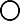 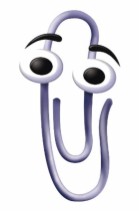 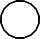 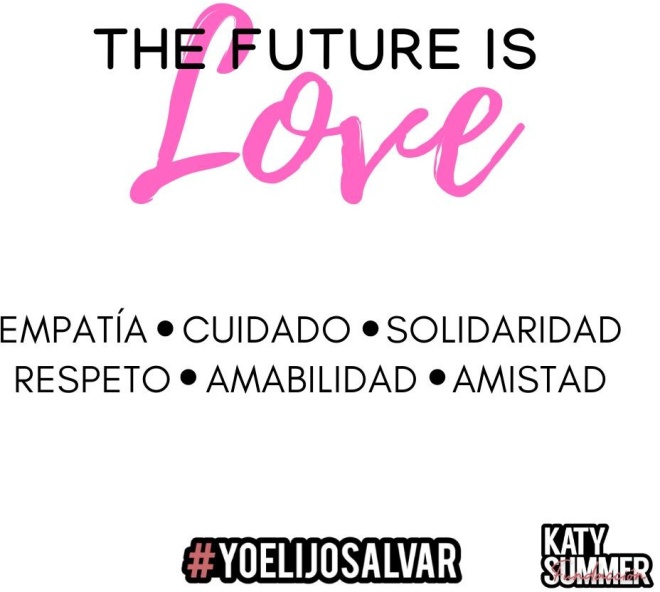 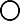 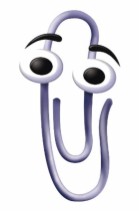 Nombre:Curso: 5° A 8°Fecha: semana N°  51.	Mensajes en el muro2.3.4.5.6.7.8.1. Respetar las normas de edad de cada plataforma2.3.4.5.6.7.8.9.10.